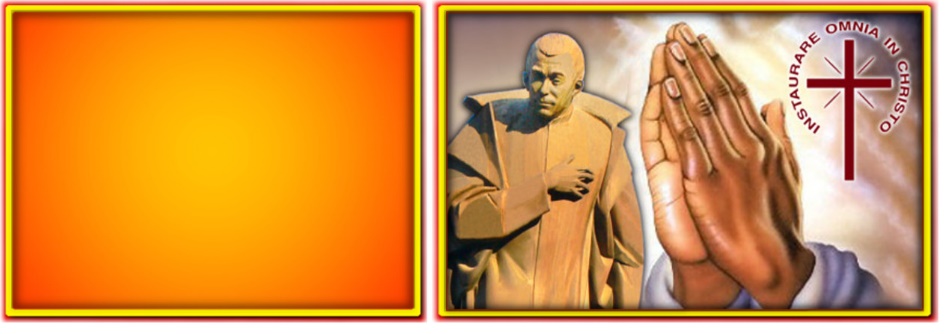 ITALIANOPer intercessione di San Luigi Orione, che ha sempre infuso coraggio e fiducia a chi era nella prova, doni il Signore consolazione e speranza alle famiglie che hanno perso un figlio a causa della guerra, delle violenze e per malattia.ESPAÑOLPor intercesión de San Luis Orione, que siempre infundió coraje y confianza a aquellos que estaban en la prueba, el Señor conceda el consuelo y la esperanza a las familias que han perdido un niño debido a la guerra, la violencia y la enfermedad.FRANÇAISPar l'intercession de saint Louis Orione, qui a toujours su redonner  courage et confiance aux personnes dans les épreuves, que le Seigneur donne consolation et espérance aux familles qui ont perdu un enfant à cause de la guerre, de la violence ou de la maladie.POLSKIZa wstawiennictwem św. Alojzego Orione, który zawsze dodawał ufności cierpiącym, niech Pan udzieli pocieszenia i nadziei rodzinom co straciły dziecko w wyniku wojny, przemocy czy choroby.PORTUGUÊSPor intercessão de São Luís Orione, que sempre infundiu coragem e confiança a quem estava na provação, o Senhor conceda esperança às famílias que perderam um filho por causa da guerra, da violência ou da doença.ENGLISH Through the intercession of St. Luigi Orione, who has always instilled courage and trust in those in trial, may the Lord give consolation and hope to families who have lost a son due to war, violence and illness.02-03 a Roma (ITA): Riunione della Commissione precapitolare.03-04 a Ilha Comprida (BRS): Incontro dei confratelli della 1a fascia d’età.04-06 a Velletri (ITA): Week-end vocazionale.05 a Belo Horizonte MG (BRN): Riunione dell’ITEDO e Professioni perpetue. 07-08 a Rosario - Santa Fe (ARG): Incontro zonale dei religiosi.07-9 a Roma (CUR): RIUNIONE DEL CONSIGLIO GENERALE.11-21 nelle Filippine (DMI): Visita fraterna di Don Maurizio MACCHI e Assemblea di Programmazione.12-25 in India (DMI): Visita fraterna di P. Fernando FORNEROD e di Don Fausto FRANCESCHI e Assemblea di Programmazione.12-14 Mongaguá (BRS): Incontro dei giovani religiosi.12 a Elbasan-Albania (ITA): Celebrazioni per il 30° anniversario della presenza della Congregazione.14-16 a Brasilia (BRN): Assemblea di Programmazione.19-21 nella Provincia (ARG): Incontro della Famiglia Orionina a Córdoba, Barranqueras, Mendoza e San Miguel.20 in tutta la Congregazione: SOLENNITÀ DI MARIA, MADRE DELLA DIVINA PROVVIDENZA, PATRONA PRINCIPALE DELLA CONGREGAZIONE.20 a Anyama N’Dotré-Costa d’Avorio (AFR): Istituzione ai Ministeri del Lettorato e Accolitato.20 in tutta la Provincia (ITA): Solennità di Maria, Madre della Divina Provvidenza, Patrona principale della Provincia.20 nella Delegazione (DMI): Entrata al postulato di 15 giovani.20 a Ouagadougou-Burkina Faso (AFR): Entrata al postulato.20 a Araguaína TO (BRN): Chiusura delle celebrazioni dei 70 anni della Missione orionina nel Tocantins.22 a Barro Preto (BRS): Riunione del Segretariato Educazione e Cultura. 22 a Barro Preto (BRS): Riunione del Segretariato Economia e Opere.23-25 a Montebello (ITA): Capitolo Provinciale Straordinario.23 Barro Preto (MLO): Incontro del Segretariato del MLO.25-24 a Quatro Barras (BRS): Assemblea del MJO.28-30 a Barro Preto (BRS): Assemblea di Programmazione.28-29 a UpHolland-UK (DMI): Assemblea di programmazione. 29 in videoconferenza (ITA): Incontro di formazione amministrativa.29/11-03/12 a Bonoua-Costa d’Avorio (AFR): Assemblea di Programmazione.30/11-03/12 Roma (CUR): RIUNIONE DEL CONSIGLIO GENERALE.Religiosi Fr. Nello POLIDORI, Italia (+07/10/2022). Sac. Giorgino DEIANA, Italia (+10/10/2022).Religiose Sig.ra Maria de Lourdes GOMES (ISO), Brasile (+27/10/2022).Parenti e amici (di cui la comunicazione è arrivata in Curia): Sig. Dominique TALIM, Togo (+30/09/2022), Papà del Sac. Jean Marie KABOUA (Benin).  Sig.ra Anna BALBI, Italia (+06/10/2022), Volontaria per tanti anni a Bonoua (Costa d’Avorio). Sig.ra Lucy MADHAANU (+24/10/2022), Mamma del Ch. Bhaskar MADHAANU (India). 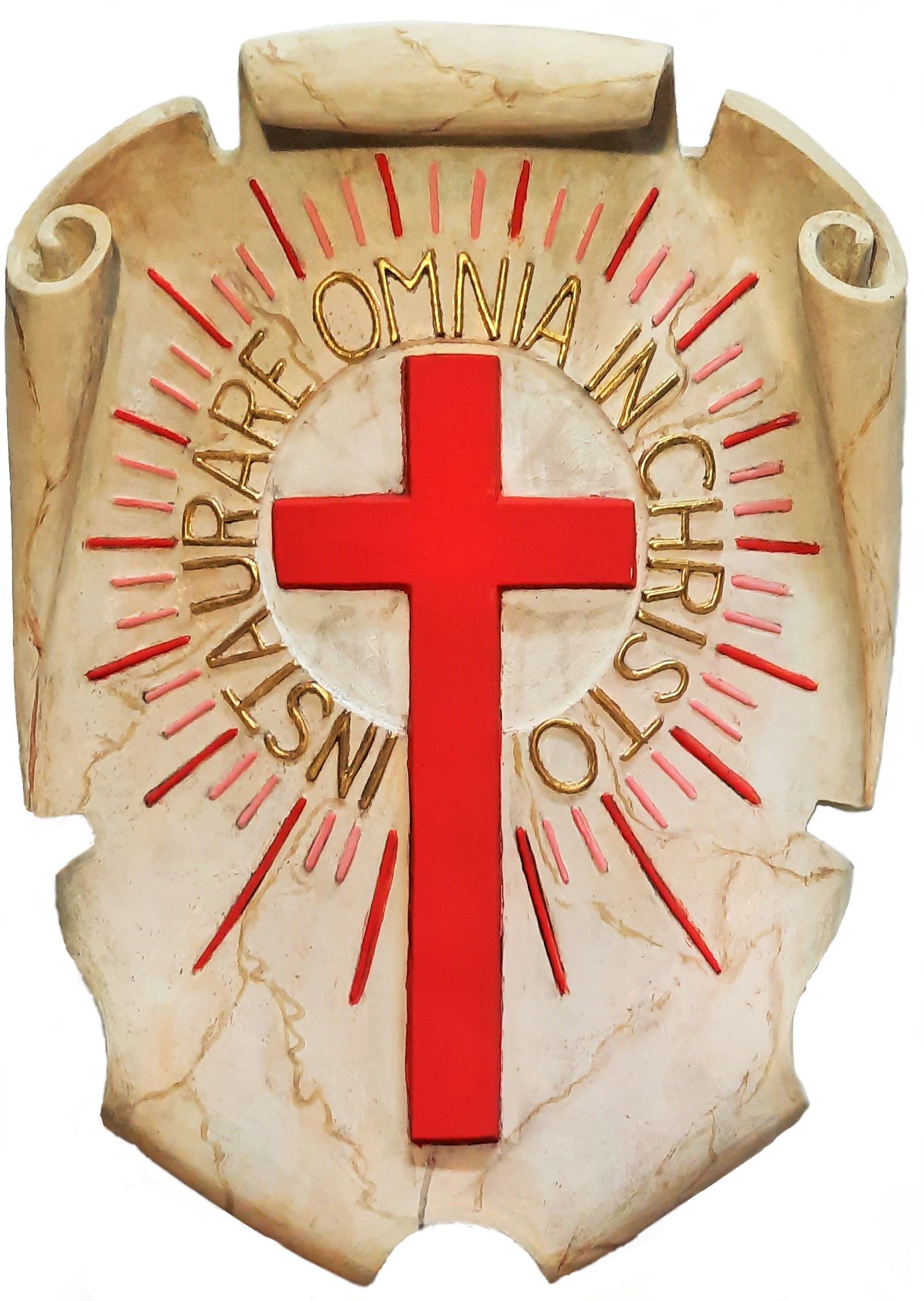 